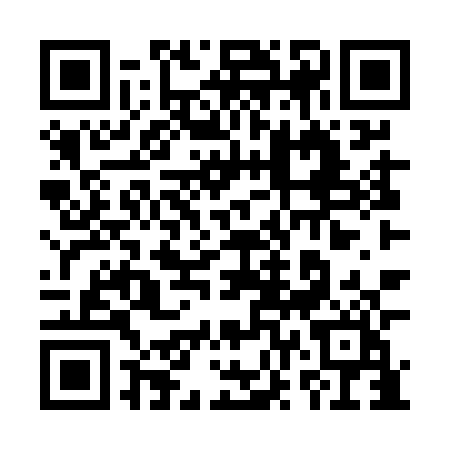 Ramadan times for Annovice, Czech RepublicMon 11 Mar 2024 - Wed 10 Apr 2024High Latitude Method: Angle Based RulePrayer Calculation Method: Muslim World LeagueAsar Calculation Method: HanafiPrayer times provided by https://www.salahtimes.comDateDayFajrSuhurSunriseDhuhrAsrIftarMaghribIsha11Mon4:354:356:2112:104:076:006:007:4012Tue4:334:336:1912:104:086:016:017:4113Wed4:314:316:1712:104:096:036:037:4314Thu4:284:286:1512:094:116:046:047:4515Fri4:264:266:1312:094:126:066:067:4716Sat4:244:246:1112:094:136:086:087:4817Sun4:224:226:0912:084:146:096:097:5018Mon4:194:196:0712:084:166:116:117:5219Tue4:174:176:0512:084:176:126:127:5420Wed4:144:146:0212:084:186:146:147:5521Thu4:124:126:0012:074:196:156:157:5722Fri4:104:105:5812:074:206:176:177:5923Sat4:074:075:5612:074:226:186:188:0124Sun4:054:055:5412:064:236:206:208:0225Mon4:024:025:5212:064:246:216:218:0426Tue4:004:005:5012:064:256:236:238:0627Wed3:573:575:4712:054:266:246:248:0828Thu3:553:555:4512:054:276:266:268:1029Fri3:523:525:4312:054:296:276:278:1230Sat3:503:505:4112:054:306:296:298:1431Sun4:474:476:391:045:317:317:319:151Mon4:454:456:371:045:327:327:329:172Tue4:424:426:351:045:337:347:349:193Wed4:404:406:331:035:347:357:359:214Thu4:374:376:311:035:357:377:379:235Fri4:344:346:281:035:367:387:389:256Sat4:324:326:261:035:377:407:409:277Sun4:294:296:241:025:387:417:419:298Mon4:264:266:221:025:397:437:439:319Tue4:244:246:201:025:417:447:449:3310Wed4:214:216:181:015:427:467:469:36